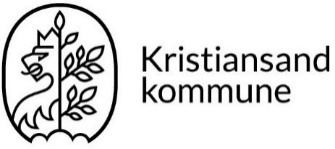 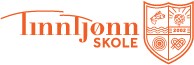 VELKOMMEN TIL FORELDRENETTVERK Tid:	Torsdag 26. oktober 2023 kl 18:00-20:00 Sted:	Kantina på Tinntjønn skole. Kvelden er for de voksne. Vi ønsker å invitere til en foreldrekveld om utfordringer med sosiale medier. Det har kommet bekymringer om utfordringene med stygg språkbruk og rykter. Vi tror den beste måten å møte dette på er å få snakket sammen og holde hverandre oppdatert. Tema er berørt på på KomFug Foreldrekonferanse den 17. oktober - Foreldrekonferansen 2023 | KOMFUG KristiansandVi vil derfor ha en kortere fremlegging i forkant av foreldrenettverkene.Hovedmål for kvelden er å gjøre dette sammen: Foresatte blir kjent og ha lav terskel for å ringe hverandre Foresatte får vite om hvilke grenser andre har - innetider, festing og rus Foresatte vet hvor de kan henvende seg om det oppstår vansker Program: Ved at foreldre kjenner hverandre og snakker sammen, oppnår vi bedre oversikt over hva som rører seg i gruppen av barn og unge, og vi kan hjelpe hverandre med å ta tak i eventuelle problemer sammen.  Vi håper du finner tid til å delta. Vennlig hilsen  Jarle Langeland Rektor Tid Tema 18:00 – 18:10Har du vurdert å bli fosterhjem? Jimmy Gonzalez, Bufetat (barne, ungdom og familieetaten)Kantina på Tinntjønn 18:10 – 18:45Delbart – utfordringer på sosiale medier? Terje Erkleiv fra politiet og Malin Kristensen fra Forebyggende enhet Kantina på Tinntjønn 18:45– 20:00Hva kan foresatte samarbeide om Foreldrenettverk per klasse Klassen velger selv når de avslutterKlasserommet til den enkelte klasse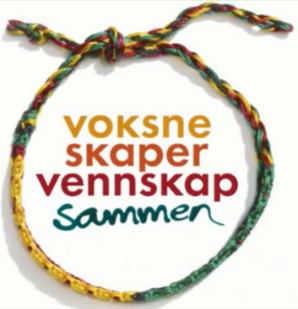 Et godt foreldrenettverk anbefales blant annet av politiet og barnevernet, for å forebygge mobbing og psykososiale vansker, som videre kan føre til f.eks. kriminalitet, vold og rusproblemer.  